КЛОНОРХОЗ КЛИНИКА:  У лиц, заразившихся клонорхозом, после инкубационного периода в 9-30 дней, появляется озноб и повышается температура тела до 38-390 С. Длительность температурной реакции составляет от 10 до 20 дней. Жалобы чаще всего характеризуются общей слабостью, потливостью, снижением аппетита и появлением болей в правом подреберье. У каждого второго больного отмечается тошнота, рвота, боли в суставах и желтуха кожных покровов и склер. Вначале заболевания у некоторых больных (20%) отмечено появление кожной сыпи с зудом. При осмотре больного отмечается увеличение размеров печени положительные пузырные симптомы. Спустя 1-2 месяца симптомы острого процесса утихают и состояние улучшается. Если болезнь в ранней стадии не диагносцируется, то в поздней стадии основными симптомы остаются общая слабость, повышенная утомляемость, тошнота, боли в правом подреберье и эпиастральной области. Нередко боли принимают приступообразный характер, с иррадиацией в спину.  Мы наблюдали одного больного, у которого заболевание проявилось приступом печеночной колики. Он был госпитализирован и при лабораторном исследовании у него обнаружили в кале яйца клонорхоза. Из опроса установлено, что он болеет уже 10 лет, когда употреблял в пищу сырую рыбу, выловленную в Константиновском районе Амурской области.       С целью профилактики клонорхоза необходимо: - Хорошо проваривать рыбу (15-20 минут при кипении). - Жарить рыбу в распластанном виде, а крупную – кусками в большом количестве жира не менее 20 минут. - Пироги с рыбой выпекать 60 минут. - Не пробовать на вкус сырой рыбный фарш. - Хорошо обрабатывать кухонный инвентарь и руки, на которых могут остаться живые личинки. - Солить рыбу нужно из расчета 2 кг соли на 10 кг рыбы. Просаливать 2 недели. - Полный отказ от употребления в пищу сырой рыбы (тала, строганина).        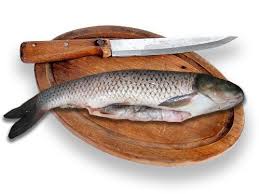 Известно, что рыба является ценным пищевым продуктом питания. Но не все знают, что многие виды речной и озерной рыбы поражены личинками гельминтов, опасных для человека. Большинство видов рыб семейства карповых, такие как карась, сазан, чебак, таймень, гольян и красноперка заражены клонорхами, которые являются возбудителями тяжелого и длительного протекающего заболевания – клонорхоза.  В Амурской области в практике врача – инфекциониста довольно часто приходиться сталкиваться с этим заболеванием. Кроме Амурской области, эта патология встречается в Хабаровском и Приморском краях. 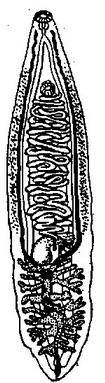 Заражение человека происходит при употреблении в пищу плохо               проваренной, недожаренной, малосоленой, сырой и мороженой рыбы      (тала, строганина). Паразит, попав в организм человека и проделав свой биологический цикл, локализуется в протоках печени и поджелудочной железы. Внешне паразит выглядит, как мелкий червь, имеющий листовидное тело. Его длина составляет 1,5-2 см и по форме он напоминает огуречное семя. Число паразитов у человека достигает иногда сотни и тысячи экземпляров. Паразит живет в организме человека до 30 лет и случаев самоизлечения не наблюдалось. 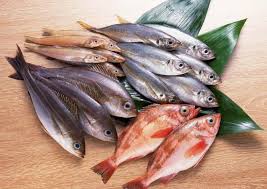 По нашим наблюдениям клонорхозом болеют взрослые и дети. У детей отмечается отставание в физическом и умственном развитии от сверстников. При запущенных случаев болезни у пациентов отмечается хронического воспаление печени, поджелудочной железы и желчного пузыря. Формируется неврастения, развиваются хронические колиты и гастриты. Лечение больных проводится в стационарных условиях специфическими антигельминтиками. Хороший результат дает применение празиквантеля. 